 КАРАР                                                                                                                 РЕШЕНИЕ8 февраль 2019й.                              № 150                       8 февраля 2019 г.О состоянии и мерах по улучшению медицинского обслуживания населения на территории сельского поселения Зеленоклиновский сельсовет муниципального района Альшеевский район Республики Башкортостан    Заслушав и обсудив выступление Сахибгареевой З.Г. Совет сельского поселения Зеленоклиновский сельсовет муниципального района Альшеевский район Республики Башкортостан решил :1. Выступление Сахибгареевой З.Г. принять к сведению.2. Деятельность  фельдшерско-акушерских пунктов по  обслуживанию населения сельского поселения, лекарственного обеспечения ветеранов войны и труда, детей, подростков, трудоспособного населения и пожилых людей  в 2018 году  считать удовлетворительной.Глава сельского поселения                            Т.Г.ГайнуллинБАШҠОРТОСТАН РЕСПУБЛИКАҺЫӘЛШӘЙ РАЙОНЫМУНИЦИПАЛЬ РАЙОНЫНЫҢЗЕЛЕНЫЙ КЛИН АУЫЛ СОВЕТЫАУЫЛ БИЛӘМӘҺЕ СОВЕТЫ (БАШҠОРТОСТАН  РЕСПУБЛИКАҺЫ  ӘЛШӘЙ  РАЙОНЫ  ЗЕЛЕНЫЙ КЛИН АУЫЛ  СОВЕТЫ)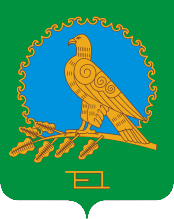 СОВЕТ СЕЛЬСКОГО ПОСЕЛЕНИЯЗЕЛЕНОКЛИНОВСКИЙ СЕЛЬСОВЕТМУНИЦИПАЛЬНОГО РАЙОНААЛЬШЕЕВСКИЙ РАЙОНРЕСПУБЛИКИБАШКОРТОСТАН(ЗЕЛЕНОКЛИНОВСКИЙ  СЕЛЬСОВЕТ АЛЬШЕЕВСКОГО  РАЙОНА  РЕСПУБЛИКИ  БАШКОРТОСТАН)